1. pielikumsMinistru kabineta2021. gada 1. jūnijanoteikumiem Nr. 352
Latvijas Goda ģimenes apliecības plastikāta kartes "Goda ģimene" paraugs – pieaugušai personai 1. Plastikāta kartes garums ir 85,5 mm, platums – 54 mm.2. Plastikāta kartes priekšpusē (aversā) ir šāda informācija (1. attēls):2.1. dokumenta nosaukums – Goda ģimene;2.2. personas vārds, uzvārds;2.3. plastikāta kartes derīguma termiņš;2.4. plastikāta kartes 12 zīmju kārtas numurs;2.5. pretkopēšanas un pretviltošanas optiski mainīgs elements – metalizēta karstspiedes hologramma ar atbalsta programmas logo.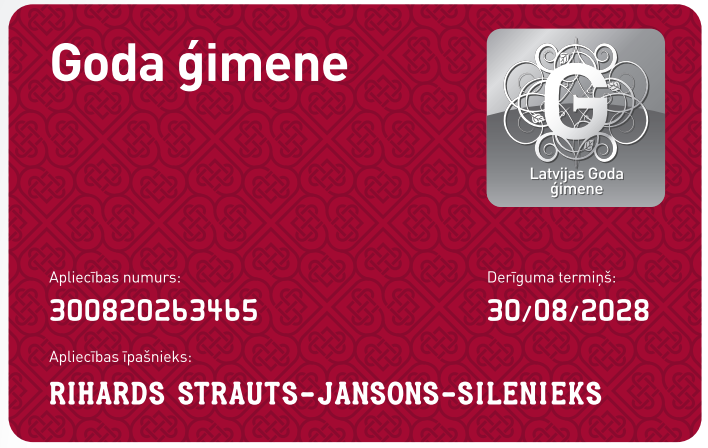 attēls3. Plastikāta kartes otrā pusē (reversā) ir šāda informācija (2. attēls):3.1. personas bērnu vārdi un uzvārdi;3.2. magnētiskā josla;3.3. divdimensiju svītrkods jeb kvadrātkods (Quick Response Code);3.4. svītrkods;3.5. fonda logo;3.6. atbalsta programmas logo;3.7. norāde "Apliecības izdevējs: Sabiedrības integrācijas fonds, e-pasts: info@godagimene.lv, www.godagimene.lv";3.8. uzraksts "Apliecība derīga kopā ar personu apliecinošu dokumentu vai autovadītāja apliecību". 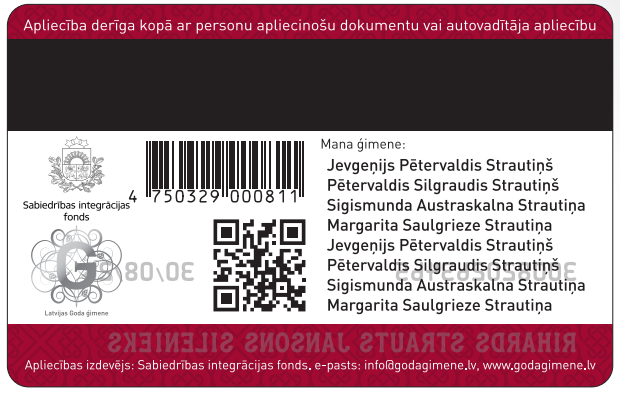 attēlsLabklājības ministre	R. Petraviča